REGISTRATION FORM / FORMULARIO DE REGISTROPlease send this form to: / Por favor envíe este formulario a:E-mail:		icaonacc@icao.int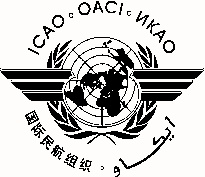 NACC/WG/4International Civil Aviation OrganizationOrganización de Aviación Civil InternacionalInternational Civil Aviation OrganizationOrganización de Aviación Civil InternacionalNorth American, Central American and Caribbean Office (NACC)Oficina para Norteamérica, Centroamérica y Caribe (NACC)North American, Central American and Caribbean Office (NACC)Oficina para Norteamérica, Centroamérica y Caribe (NACC)Fourth North American, Central American and Caribbean Working Group Meeting Cuarta Reunión del Grupo de Trabajo de Norteamérica, Centroamérica y CaribeFourth North American, Central American and Caribbean Working Group Meeting Cuarta Reunión del Grupo de Trabajo de Norteamérica, Centroamérica y Caribe(NACC/WG/4)(NACC/WG/4)Ottawa, Canada, 24 to 28 March 2014/ Ottawa, Canadá, 24 al 28 de marzo de 2014Ottawa, Canada, 24 to 28 March 2014/ Ottawa, Canadá, 24 al 28 de marzo de 20141.Name Nombre2.Position Cargo3.OrganizationOrganización4.CountryPaís5.TelephoneTeléfono6.E-mailCorreo-e7.Please indicate if you will be accompaniedfavor de indicar si irá acompañado/a